TELFORD & WREKIN HOCKEY CLUB COMMITTEEMINUTES OF THE ANNUAL GENERAL MEETING HELD AT ST GEORGES RECREATION GROUND ON 15th MAY 2019, COMMENCING AT 7.00pm.Present: 	Suzanne Lorenz, Kevin Williams, Mark Bithell, Gwynne Goodfield, Alan Parham, Anita Gough, Stuart Parker, Bob Yetzes, Dave Lowe, Mike Lowe, Chez Lane, Jodie Lane, Jayne Parnham, Sue Hughes, Karen Jackson, Jon Woodrow, Rachel EvansApologies: Shirley Hasenauer, Sandra Pattinson, Steve Floyd, Charlotte Goodwin, Chris Chiverton, Billy FranceMinutes of previous meeting: circulated prior to AGM. Correction to be made to the anniversary of the tournament the club played in Belgium – this should read ‘50th anniversary’ rather than 60th. ReportsChairman – Gwynne GoodfieldReport on its way…Vice-chair – Chez LaneJust to reiterate Gwynne’s points really, about how well we’ve come together as one club and are working well together. Treasurer – Kevin WilliamsSecretary – Rachel EvansEverything has gone smoothly this year, all admin tasks have been dealt with and there’s nothing really of note to comment on, it’s all gone well. 1st XI captain (ladies) – Shirley Hasenauer (presented by Sue in Shirley’s absence)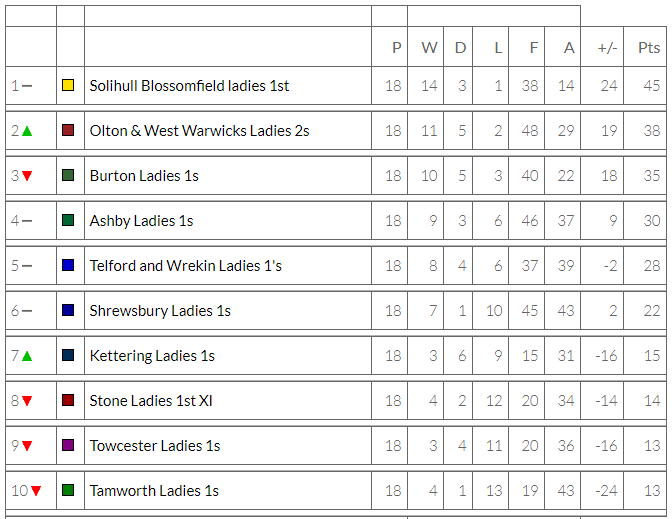 The 2018/19 season started after a strong performance in the Cannock Summer league. After being promoted into Midlands Division 2 it was important to have some preseason games, so we played both Stourport 2nds and then a strong Derby side.  With Sean Huffer as our new coach we quite nervously started our league campaign with a home match against Kettering, and despite dominating possession we drew 2-2. A road trip to Ashby followed where we picked up our first win of the season and a real confidence boost.  This was followed by victories against Tamworth and then Shrewsbury.  Next up was earlier league leaders Olton & West Warwickshire 2nds where we suffered our first league defeat losing 3-1. We then drew with Towcester, and lost to Solihull Blossomfield, Burton and then Stone. Despite the run of losses we went into the Christmas break in 5th position and also made the difficult decision to change our coach. Although the January weather wasn’t as bad as the previous year we managed to train regularly outdoors and we continued with our weekly sessions indoors which were a massive boost for us as we prepared for the second half of the season.  We also played both Stourport 2nds and Derby again before the league games started again.But of course the weather turned bad as soon as the league resumed and our first game was delayed several weeks.  However, the weather soon improved and we started with a win at home against Ashby, another disappointing draw against Kettering, wins against Shrewsbury and Tamworth, a draw against Olton & West Warwickshire 2nds, a win against Towcester, defeats against Solihull Blossomfield and then Burton and a win against Stone.   We ended the season in 5th place with 28 points, this meant we would play off against Cannock 2nds for a place in Division 1.  The team headed to Stourport on the 13th April and confidently beat Cannock 2nds 3-1, achieving back to back promotions.  Well done to everyone involved, not just in the playoff but every game we played.Again this season our junior players performed exceptionally well and progressed throughout the season.  With best u21 player Nicole Cousins, and our player of the year 17 year old Goalkeeper Julia Hasenauer, top goal scorer Chez Lane and receiving the captain’s award was Courtney Lancaster.  Yet again there has been an outstanding level of commitment with training numbers excellent and players missing very few games, which is also reflected in our success.I would like to thank my Vice-Captain Sue and a massive thank you for sorting the umpires each week.  Thanks to Lianne for sorting the fixtures and thank you to the Social Club for providing the refreshments!  I’d like to thank Sean for coaching us in the first half of the season, your commitment and dedication to the ladies section was very much appreciated.  I’d like to thank Gary Stacey for coaching us in the second half of the season, he had to get to know us all very quickly, so your efforts were very much appreciated and we’re excited to continue to work with you. I’d like to thank Eddie, Tom and Gwynne and anyone else who umpired for us this season. I would also like to thank all our supporters.  And finally after 16 years as the ladies 1st team captain I am stepping down.  I would like to thank my team for all the support they have given me through the years, and I would like to wish my successor all the best, I’ll be here to support whoever that may be as I continue in my role as ladies Club Captain.1st XI captain (men) – Mark BithellThe team has achieved well this season and is unbeaten for 18 months, with the players showing commendable commitment. Some players have gone on to play at a higher level, so we’re doing well for a small club. However, it was disappointing to see some players drop down from the firsts to the second X1 – what are the reasons behind this and do we need to look into it a bit more? What’s the goal for next season? Thanks to Stuart and Alan for their help this season.2nd XI manager (ladies) – Jayne ParnhamIt has been my pleasure to manage the 2nd X1 again this year. This has been a tremendous season for the seconds, culminating in becoming Champions and winning the Shropshire League title. Also gaining promotion to the Midlands league. The 2nd XI team has again been a superb mix of a few senior players and in the main under 16’s. I would like to thank Lianne Wright who has been Captain again this year. This winning season has been 3 years in the making with our younger players improving each season and is a testament to our junior programme. We had junior debuts this season from Izzy Moore and Molly Mcaigh and we look forward to seeing move of them in the senior teams next year.I would like to thank Shirley for her selections over the last 7or 8 years, she has done a great job and we are grateful for her continued support. Thanks also go to our umpires especially Shirley, Chris and Alan.Awards this year went to: Top Goal Scorer – Charlotte MachinMost Improved Under 16 – Hannah LambManager’s & Captain’s Award – Katie PennelBest 2nd XI Player – Deenah AsanThis will be the third time that the seconds have played in the Midlands League and we are excited about the prospect and will give it all our best efforts.2nd XI captain (men) – Stuart ParkerWe’ve benefitted from some of the first team dropping down to the seconds but we need to keep hold of our talented players so some management of the situation might be needed. There’s been a good team spirit despite losing a few players, and we’ve had a few youngsters coming through too. We need to create an environment where we’re feeding players through to the first team but we’re not quite there yet. 3rd and 4th teams (men) – it’s been a good season for both, with both teams having a good team spirit. Juniors – Steve Floyd (presented by Gwynne in Steve’s absence)The Youth Committee have met six times since the introduction of this new committee.Massive thanks go to those who have given their time to run the youth activity which now has more than 120 young people involved in training and matches.We have held weekly training sessions led by Dave Tracey and the coaches with training groups from U8s to U18s girls and boys.  We are very lucky to have some talented young and, not so young coaches, both paid and volunteers, to lead the various sessions and they have done a fantastic job.  Thanks go to Dave who is handing over the reins for organising the coaching sessions to Tom Gough, who has probably coached every team we have turned out this year.  We are also losing Dominic Ashley our overseas player.Anita Gough has given hours to organising the training, match call ups and Badgers fixtures and Bob Yetzes has led the most successful season the Badgers have experienced. We have entered local and national competitions where the results have been encouraging with teams qualifying for Regional rounds.  We are indebted to all the other volunteers who have helped run the teams and events.We have organised Central venue League, hosted Strutt and Parker fixtures and held family days at the beginning and end of the season, which were enjoyed by many, in fact the hot dogs were probably the highlight of the season!Recently, we conducted a survey to try and establish how we would integrate the high numbers of young players being developed, particularly girls. It is clear that we have now been so successful in introducing young players that we need to make sure that we accommodate them properly, offering match opportunities tailored to their needs.I am sure that we need to do more on this but we have decided next year to introduce a third ladies’ team. We are still slightly undecided the best way forward for the lads and have declined the opportunity to run a 5th men’s side this coming season.The survey also highlighted that we need more training time for the youth programme, so it is recommended that we have increase the pitch time for the youngsters which we hope will be approved by the committee in due course. A copy of this is with the Chairman to be put to the next committee meeting and at the end of this report for reference.We are also going to run an ‘Introduction to Coaching’ course and pay for unqualified people to attend and we intend to run an umpiring course.  Anyone interested in these courses should contact Steve Floyd.We held a tremendous end of season Presentation Evening, run by Bob and others, which highlighted all our successes.We set up the new committee with the aim of increasing the youth section, particularly for girls, and delivering an enhanced programme to all the youngsters.  I believe we have been highly successful although we still can improve. However, with the number of committed people that we have involved I am sure we will go from strength to strength.Although I am grateful to all the people involved, I have to single out Anita, who keeps us all on our toes, particularly me, and makes sure that we now have an excellent programme that is recognised as good practice by the Midlands.Training Schedule 2019/20  - still to be approved.Website secretary – Jon WoodrowThanks to Alan for sorting out the ClubMark content on the website and to Tom Gough for helping with the men’s match reports, both by e-mail and in the Shropshire Star. Thanks to Anita for sorting out the junior subs.  Should the club’s Facebook page be a closed group? It might help with communications if only members can see it and safeguarding might be better if it’s a closed group. ClubMark/club development – Alan ParhamVarious e-mails have been sent out to club members with updates - we’re nearly complete, with 16 out of 18 categories done. DBS checks and safeguarding need to be looked at – we do all that is required but we need to document this to prove it. It would be good if we could get everything done and submitted in time for the new season. It’s a recognition that we are running the club properly so we need to publicise why we’re aiming for ClubMark but we also need to keep it going. Parents and children need to know policies are in place. Paul Smith (our England Hockey relationship manager) may actually be joining the club as he’s moving to the area. Fundraising/social –  we’ve done OK but there is a lot more to be done. Race night was very successful and we should do more events of this type. We had more people than the ‘usual suspects’ turning up too. We left it too late to approach people for sponsorship this year as firms had already committed funds to things like football for the season. Given our success (local, regional and international) we should be raising a lot more. The club’s 125th anniversary is coming up so we need to decide on a venue for the dinner in celebration of this – we will do something but what has yet to be decided. Maybe one big event and a couple of other special events involving former players?We need a target of how much we need to raise so we have something to work towards. There are various plans to raise money but we need to be more organised – sub-committee to be set up to work on this. Ground redevelopment – Gwynne to report back once he’s met England Hockey’s facilities manager. President’s address – Mike LoweMike has been involved with the club since 1953 and is pleased with how successful the club has been. Election of officersAppointment of Captains 2018 /2019Captains for the forthcoming season were proposed and seconded as follows: -Election of the general committeeSubs and match fees 2018/2019Any other businessMeeting finished at 8.40pm. Circulation: to all committee members. DaySessionTimeSessionTimeSessionTimeMondayIntra League Hockey7pm – 9pmTuesdayU10/U12sTG/JL/WL6pm – 7.30pm1st team Ladies/Men (U18 Men)7.30pm – 9pmFull pitch Men9pm – 10pmWednesdayU8s and Primary SchsTG/JL6pm – 7pmU14s GirlsU14/U16 BoysSP/JL/TG7.00pm – 8.30pmThursdayU16s /U18/3rd team ladiesBack to Hockey6pm – 7.30pm1st  Team Mens/Ladies7.30pm – 9pmLadies9pm – 10pmFridayPositionNameProposed bySeconded ByPresidentMike LoweChairmanGwynne GoodfieldVice ChairmanChez LaneSecretaryRachel EvansTreasurerLadies Fixture SecretaryLianne WrightMen’s Fixture SecretaryStuart ParkerBusiness ManagerStuart ParkerFirst Team ManagerMark BithellMen’s Club CaptainAlan ParhamLadies Club CaptainShirley HasenauerClub Welfare OfficersAnita Gough, Cathy ParhamWeb Site Press SecretaryJon WoodrowMen’s TeamCaptainProposed BySeconded byFirst XITBCSecond XINeil DaviesStuart ParkerAlan ParhamThird XITBC*Fourth XIChris ChivertonAlan ParhamMark BithellLadies TeamCaptainProposed BySeconded ByFirst XIShirley HasenauerSandra PattinsonChez LaneSecond XI ManagerJayne ParnhamChez LaneSandra Pattinson